R v Lafferty, 2018 NWTSC 80	S-1-CR-2017-000034IN THE SUPREME COURT OF THE NORTHWEST TERRITORIESIN THE MATTER OF:HER MAJESTY THE QUEEN- v -MARY ANNE LAFFERTY and VITALINE LAFFERTY_________________________________________________________ Transcript of the Decision on Sentencing held before The Honourable Justice S.H. Smallwood, sitting in Yellowknife, in the Northwest Territories, on the 15th day of November, 2018._________________________________________________________APPEARANCES:Mr. D. Praught:	Counsel for the CrownMr. T. Boyd:	Counsel for the Accused(Charges under s.5(1) and s.5(2) of the Controlled Drugs and Substances Act)THE COURT:	Mary Anne Lafferty andVitaline Lafferty were jointly charged with eightcounts on an Indictment:	possession of cocainefor the purpose of trafficking, possession ofbenzodiazepine for the purpose of trafficking,possession of amphetamine for the purpose oftrafficking, possession of marijuana for thepurpose of trafficking, trafficking in cocaine,trafficking in benzodiazepine, trafficking inamphetamine, and trafficking in marijuana.They chose to be tried by acourt composed of a judge and jury.	Their trialproceeded in September 2018.	On September 21,2018, the jury returned verdicts of guilty on allcounts on the Indictment as against Mary AnneLafferty, and acquitted Vitaline Lafferty of allcounts.	The sentencing hearing for Mary AnneLafferty was adjourned and the defense requesteda pre-sentence report be prepared.	I heardsubmissions from the Crown and defense on21	November 9th, 2018.	And today is for the reasonsfor sentence.One of the issues that arosefrom the submissions is the factual basis for theconvictions.	Ms. Lafferty and her mother,Vitaline Lafferty, were stopped outside of FortProvidence by the RCMP who had information thatthey were transporting drugs in VitalineLafferty's vehicle.	A search of the vehiclerevealed that cocaine, benzodiazepine,amphetamine, and marijuana were located in theback hatch area of the SUV.One of the issues during thetrial was Ms. Lafferty's knowledge of thepresence of the drugs.	There were questionsduring the trial, such as whether Ms. Laffertywas aware of the purpose of the trip, whether sheknew that drugs were in the packages that shepicked up, if she knew that there were drugs inthe vehicle, when did she know that?	Actualknowledge and wilful blindness, two modes ofknowledge, were explained and left with the jury.The jury convictedMs. Lafferty of all eight counts on theIndictment.	So they were satisfied beyond areasonable doubt that she had knowledge of thedrugs that were located in the vehicle that shewas in.	However, the extent of her knowledge,whether it was actual knowledge or wilfulblindness and when she had knowledge remains inquestion.The Crown's position is thatMs. Lafferty knew before leaving on the trip thatshe was going to pick up packages for herdaughter, Katrina Stiopu, and that those packageswould contain drugs.The defense position is thatMs. Lafferty testified and denied knowing thatthe trip was to pick up drugs and that it wasonly when she made the pick up that she startedto feel that something was not right and that sheknew that it was something illegal being placedin the vehicle.In a jury trial the jury isresponsible for deciding verdicts, but they donot provide reasons.	Sometimes it is clear whatfacts underlie a verdict.	For example, in asexual assault case where a complainant testifiesthat an accused touched her sexually and theaccused testifies and denies that there was anytouching at all, in that case if a jury convictedit would be clear what facts they had accepted.However, that is not always the case.	Sometimesthe facts can be ambiguous.The Supreme Court of Canada inR v Ferguson, 2008 SCC 6, at paragraph 16-18 setout the framework which guides a sentencing judgewith respect to the facts following a jury'sverdict:The sentencing judge...	must do hisor her best to determine the factsnecessary for sentencing from theissues before the jury and from thejury's verdict.	This may not requirethe sentencing judge to arrive at acomplete theory of the facts; thesentencing judge is required to makeonly those factual determinationsnecessary for deciding theappropriate sentence in the case athand.Two principles governthe sentencing judge in thisendeavor.	First, the sentencingjudge "is bound by the express andimplied factual implications of thejury's verdict."	The sentencingjudge "shall accept as proven allfacts expressed or implied that areessential to the jury's verdict ofguilty" and must not accept as factany evidence consistent only with averdict rejected by the jury.Second, when thefactual implications of the jury'sverdict are ambiguous, the sentencingjudge should not attempt to followthe logical process of the jury, butshould come to his or her ownindependent determination of therelevant facts.	In so doing, thesentencing judge "may find any otherrelevant fact that was disclosed bythe evidence at the trial to beproven."	To rely upon an aggravatingfact or previous conviction, thesentencing judge must be convinced ofthe existence of that fact orconviction beyond a reasonable doubt;to rely upon any other relevant fact,the sentencing judge must bepersuaded on a balance ofprobabilities. [citations omitted]16In the trial, there were anumber of witnesses who testified.	The Crowncalled Constable Phil Unger, Constable JoeMiller, Constable Kyle MacDonald, ConstableNathan Smith, Juaning Capulso, and Corporal LenLarsen.	Mary Anne Lafferty and Vitaline Laffertyeach testified in their own defense.The trial evidence establishedthat Mary Anne Lafferty was a passenger inVitaline Lafferty's vehicle when it was stoppedby the police outside of Fort Providence.	Aspart of Project Green Manalishi, which was aninvestigation into drug trafficking networks inYellowknife and the Northwest Territories, theRCMP had obtained an authorization to interceptprivate communications and they monitoredtelephone conversations.	Those monitoredconversations revealed that a courier was comingup from the south with drugs and that a blue FordEscape SUV with two women in it was driving fromYellowknife to meet the courier somewhere nearthe Alberta/NWT border.The RCMP set up a traffic stopto try and intercept this vehicle.	ConstableUnger was the officer at the traffic stop and hestopped the blue Ford Escape outside of FortProvidence.	Mary Anne Lafferty was a passengerin the vehicle and Vitaline Lafferty was driving.Constable Unger arrested Mary Anne and VitalineLafferty and then proceeded to search thevehicle.	In the back hatch area of the vehicle,in suitcases and in bags, he located 5.84kilograms of marijuana, 1.7 kilograms of cocaine,5.5 liters of a syrup containing benzodiazepine,and 84.5 grams of an amphetamine, MDMA.The statement of Mary AnneLafferty was entered into evidence during thetrial.	Mary Anne Lafferty gave a statement toConstable Miller following her arrest on March18th, 2016.	Ms. Lafferty told Constable Millerthat she had made a bad decision.	She said thatshe did not know what she was picking up or thatit was drugs that she was picking up.	But shealso admitted when she was asked about going onthis trip, she agreed that she knew something wasup and she didn't ask any questions.Mary Anne Lafferty testifiedat the trial and denied that she knew that shewas going to pick up drugs.	She testified thather daughter, Katrina Stiopu, worked for Jerrie'sDelivery Service and she thought she was pickingup a package for Jerrie's Delivery.Mary Anne Lafferty testifiedthat Katrina Stiopu asked her to go on the tripand that she did not want to go but ultimatelyshe agreed because Katrina Stiopu had a medicalappointment that she would miss if Katrina had togo on the trip.	She testified that she was toldthat she was meeting a white car and that she wasnot given any other information and did not askany other questions about who she was meeting orwhat she was picking up.	When she was asked incross-examination about whether the informationshe had was enough to alert her to the fact thatsomething wasn't right, she responded that shedidn't know how people run their business.	Whenshe was pressed further about whether she shouldhave been alerted to whether things were rightwith the situation, Ms. Lafferty said that shewasn't thinking.	And she also said in hertestimony that she had been in a fog for much ofthe previous few years.Mary Anne Lafferty testifiedthat she had been driving the vehicle at the timeof the pick up of the drugs.	When they had metthe white car, she had gotten out of the vehicle,she had opened the back hatch, and was presentwhen the packages were put inside the vehicle andthen she closed the back hatch.	She testifiedthat she knew something was wrong when the pickup occurred, that the hairs on the back of herneck stood up.The jury's verdict means thatthey expressly found that Mary Anne Lafferty hadknowledge of the drugs in the vehicle, knowledgebeing an element of possession.	Whether thatknowledge was actual knowledge or imputedknowledge on the basis of wilful blindness andwhen that knowledge arose is not clear on thejury's verdict.Mary Anne Lafferty, in herstatement to Constable Miller, acknowledged thatshe knew something was up when she was asked todo the drive.	She testified she was given scantinformation about the delivery and the proposedmeeting, yet asked no questions and could notadequately explain why she wasn't alerted to thefact that something wasn't right and why shedidn't ask questions.I'm satisfied that Mary AnneLafferty can be imputed to have knowledge thatshe was being sent to pick up controlledsubstances before she left Yellowknife.	She knewthis and did not ask any questions because shedid not want to know.	She did this pick up forher daughter because she was asked to by KatrinaStiopu, and she did not want to know any moreabout what was going on.	And I'm satisfied thatshe knew the illegal nature of what she was beingsent to pick up, but not necessarily the specificsubstances or the amounts involved.Added to this is what occurredprior to the pick up.	Mary Anne Lafferty andVitaline Lafferty waited hours at Indian Cabins,which consists basically of a gas station andsome outbuildings.	And according to Mary AnneLafferty all she knew is that they were going tomeet a white car to pick up a package forJerrie's Delivery Service.	If that situationdoesn't arouse suspicion to the point thatsomeone should be asking questions, then I don'tknow what situation would.Mary Anne Lafferty also had acompany BlackBerry which she used to communicatewith the person she knew as Andy, who wassubsequently revealed to be Todd Dube, who wasthe head of the drug trafficking network thatKatrina Stiopu was involved with.	So she had theability to ask questions if she had wanted toknow more about this delivery or about what thesituation was.	So either she chose not to askthose questions because she didn't want to know,or she didn't have to ask those questions becauseshe already knew.In any event, I'm satisfiedthat Mary Anne Lafferty had knowledge that sheand Vitaline Lafferty were being sent to pick upa package of illegal drugs prior to leavingYellowknife, but that it is not clear whether shewas aware of the exact nature of the drugs or theamounts involved.In terms of the positions ofthe parties, the Crown is seeking a sentence ofthree and a half years imprisonment.	And thedefense is urging the court to consider asentence of 30 months imprisonment.The Crown has filed a numberof cases and the defense has referred to othercases which deal with sentencing and sentencingranges, particularly sentences which have beenimposed on other offenders involved with ProjectGreen Manalishi.There have been many cases inthis jurisdiction in which offenders have beensentenced for trafficking in cocaine and ormarijuana or for possession of those substancesfor the purpose of trafficking.	Less common arecases of trafficking or possession for thepurpose of trafficking amphetamines orbenzodiazepine.	There are a range of sentencesthat can be imposed and they are generallysentences of imprisonment based on the guidingcase law in this jurisdiction.	Conditionalsentences are no longer available for offenses ofthis nature.Courts in this jurisdictionhave consistently imposed sentences meant todenounce and deter offenders who would traffic incontrolled substances.	This is because the drugtrade, trafficking in cocaine specifically, hashad a devastating effect on people in Yellowknifeand other communities in the NorthwestTerritories.	Cocaine destroys lives andfamilies, and people who traffic in cocaine preyon the weakness of others in the community.People who are addicted to this drug and otherdrugs commit other offenses to get money topurchase drugs.	Some traffic to pay for theirown addictions.Trafficking in drugs requirespeople, and people play different roles within adrug trafficking organization.	There are thosewho are in charge, there are street dealers,there are mid level suppliers, couriers, andothers.	All are necessary to keep the drugtrafficking organization going and all play anintegral role.	And couriers like Ms. Laffertyare necessary to maintain the dealers in product.Ms. Lafferty is an aboriginaloffender and Section 718.2(e) of the CriminalCode requires me to consider all availablesanctions other than imprisonment that arereasonable in the circumstances, payingparticular attention to the circumstances ofaboriginal offenders.	The Supreme Court ofCanada provided guidance in the cases of Gladueand Ipeelee, to sentencing judges in theapplication of Section 718.2(e).What I am required to do is togive attention to the unique background andsystemic factors which may have played a part inbringing a particular offender before the courts.In cases where such factors have played asignificant role, it is incumbent on thesentencing judge to consider these factors inevaluating whether imprisonment would actuallyserve to deter or to denounce crime in a sensethat would be meaningful to the community ofwhich the offender is a member.	R v Gladue,paragraph 69.In this case I have thebenefit of a pre-sentence report which providesinformation about Ms. Lafferty's background andcircumstances.	And I have also heard fromdefense counsel about Ms. Lafferty.	And I haveheard from Ms. Lafferty herself this morningabout her circumstances.Ms. Lafferty is a 58-year-oldwoman who is from N'Dilo.	She's had a difficultbackground.	She was raised participating incultural traditions and learned traditionalskills going out on the land.	The abuse ofalcohol and family violence was present in herhome as she was growing up.	There was a cycle ofabuse as her mother would reconcile with herfather and later blamed the children becauseshe'd returned to the relationship for the1	children.2Ms. Lafferty attendedresidential school for five years.	Sheexperienced emotional, physical, and sexualabuse.	She attempted to report abuse in theresidential school, but was not believed and thatjust made the situation worse.	This had theunfortunate effect of causing Ms. Lafferty tolearn to deal with the abuse and not to reportit, not to seek assistance from anyone.	She ranaway from home at 15 and lived in FortResolution.	Throughout her life she has been inabusive relationships.	She has abused alcohol.She has experienced mental health issues.	Shehas experienced the loss of children.	She isunable to work.	She has gone through a lot.Despite this, she has been an active member ofher community.	She's assisted with the schoolsand with her community government.	She's helpedher children by caring for her grandchildren.She is a caregiver.	She's made stridespersonally, she's stopped drinking.	While shewas a heavy user of marijuana, she has not usedit since her arrest in March 2016 and does notuse any other drugs.	She is now in a supportiverelationship that is free from alcohol or druguse.	And she also has the support of herex-husband, son, daughter, and other members ofthe community who all supplied letters on herbehalf.Crown counsel has providedcases which deal with sentencing offenders foroffenses involving cocaine, benzodiazepine, andecstasy.	I don't intend to review them, but Ihave read them, and I have read the othersentencing decisions of this court that deal withtrafficking in cocaine, as I mentioned,particularly with respect to the other offenderswho were convicted as part of Project GreenManalishi, which was the project that was ongoingwhen Ms. Lafferty was arrested.	And there havebeen several individuals who were sentenced, allof whom played different roles in theorganization, all of whom had different levels ofinvolvement and activity, and the sentences thatwere imposed reflect that.	As well as someindividuals entered guilty pleas and someindividuals were sentenced on the basis of ajoint submission.So I've taken all of that intoaccount in terms of trying to determineMs. Lafferty's place in that organization andwhat sentence would be appropriate taking intoaccount the other individuals, the otheroffenders who were sentenced.And there can be aconsiderable range in sentence depending on, forexample, the offender, their personalcircumstances, their criminal record, whetherthere was a guilty plea, the amount of cocaine orother controlled substances involved, the role ofthe offender in a criminal organization, andtheir motivation for trafficking in drugs.Ms. Lafferty does have acriminal record, she has one conviction from1989, some 29 years ago.	So it is very dated andunrelated.	I've given virtually no weight to thecriminal record.	Essentially Ms. Lafferty can beconsidered a first time offender.Ms. Lafferty was convictedafter trial.	Having a trial was her right and itis neither aggravating or mitigating that she didso.	It can be mitigating on sentence for anindividual who enters a guilty plea.	Havingexercised her right to a trial simply means thatMs. Lafferty does not have that mitigating effectof a guilty plea.In terms of the circumstancesof the offense, Ms. Lafferty, her role in thisoffense was that she filled in for Ms. Stiopuwhen Ms. Stiopu couldn't go on this trip becauseof a medical appointment.	She received no moneyor benefit for this trip.	She is in thissituation because of her daughter, and KatrinaStiopu's actions in involving her mother andgrandmother in her criminal activities andexposing them to this jeopardy are reprehensible.Mary Anne Lafferty was acourier, and as I've stated, I'm satisfied thatshe was aware of the illegal nature of the drugsshe was going to pick up.	It is a high pricethat she is going to have to pay for doing afavour for anyone, particularly her daughter.The amount of drugs that wereseized were a significant amount:	1.7 kilogramsof cocaine, 5.8 kilograms of marijuana.	Thoseare wholesale amounts of drugs.	They'resignificant amounts of drugs which would keep thedrug trafficking network supplied, keep them inbusiness.	And those are drugs that would havebeen on the streets of Yellowknife or anothercommunity in the Northwest Territories.First, I will deal with theancillary orders requested by the Crown.	Theseare secondary designated offenses pursuant toSection 487.04, and so there will be an orderpursuant to section 487.051 for the taking ofMs. Lafferty's DNA for the databank.	Pursuant toSection 109, this is also a mandatory order, afirearms prohibition order is mandatory andMs. Lafferty will be prohibited from possessingfirearms for a period of 10 years following herrelease from imprisonment.	There will also bethe victim of crime surcharge which will beimposed.I have considered what anappropriate sentence might be given thecircumstances of the offense, the applicablesentencing principles, and Ms. Lafferty'spersonal circumstances.	I've considered herpersonal circumstances as required under Section718.2(e) and I'm satisfied that her circumstanceswarrant a reduction in sentence from what I wouldotherwise impose on her.As well I have considered thatMs. Lafferty has been convicted of eightoffenses, four of which are for trafficking, andfour of which are for possession for the purposeof trafficking which all arise from the samefacts and bring issues of Kienapple into play.Considering the facts andMs. Lafferty's role in the drug traffickingorganization, I'm going to enter convictions andsentences on the four offenses of possession forthe purpose of trafficking, and stays will beentered for the offenses of trafficking.Ms. Lafferty, please stand up.For the offense of possession for the purpose oftrafficking, I sentence you to a period ofimprisonment of three years.	For the offense ofpossession for the purpose of trafficking inmarijuana, I sentence you to a period ofimprisonment of 18 months to be servedconcurrently.	For the offense of possession forthe purpose of trafficking in amphetamine, Isentence you to a period of imprisonment of 21months to be served concurrently.	For theoffense of possession for the purpose oftrafficking in benzodiazepine, I sentence you toa period of imprisonment of four months to beserved concurrently.	Thank you, you may sitdown.Counsel, is there anythingelse to be addressed?MR. PRAUGHT:	Only the forfeiture, Yourcomments on the draft forfeiture order?MR. BOYD:	No, Ma'am.	It's beenreviewed.1	CERTIFICATE OF TRANSCRIPT2I, the undersigned, hereby certify that theforegoing pages are a complete and accuratetranscript of the proceedings produced andtranscribed from audio recording tothe best of my skill and ability.Dated at the City of Edmonton, Province ofAlberta, this 20th day of November, 2018.10Certified Pursuant to Rule 723Of the Rules of Court13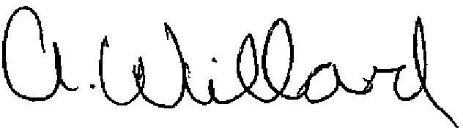 15	__________________________Allison WillardCourt Reporter1819202122232425262721Honour.Idohavea draft order.22THE COURT:Okay.	I will have a look at23that.24Mr. Boyd, do you have any1THE COURT:	Okay.	So there will also be2the forfeiture order as submitted by the Crown.3THE COURT CLERK:	Thank you, Your Honour.4THE COURT:	Thank you.5Is there anything else?6MR. PRAUGHT:	No, Your Honour.7MR. BOYD:	No, Ma'am.8THE COURT:	All right.	Thank you,9counsel, for your work on this trial and your10submissions.	Thank you.11-----------------------------------------------------12131415161718192021222324252627